Order of Service Introit:				   - Saxthorpe Choristers Call to Worship L: 	Jesus said, “You did not choose me, but I chose you and appointed you to go out and bear fruit, fruit that will last.”.R:	Lord God Almighty, direct our whole being to focus on you.L:	I do not call you servants any longer, but I have called you friends.  You are my friends if you do what I command you. R:	Lord God almighty, help us to follow you closely as friend. L:	I have made known to you everything that I have heard from my Father. R:	Lord God Almighty, show us the way, the truth and the life as we seek to worship you in spirit and in truthHymn: “O How I Love Jesus…” [# 41 VIP]Prayer of Adoration L:	Lord Jesus Christ, today we come before you with open eyes so that we may see you in all your glory and splendor and understand more clearly your resurrection.  Lord Jesus Christ, we come before you with open hearts so that we may know your presence is with us.  We also come with open ears so that we may hear you as you speak to us in that still small voice.  Lord Jesus Christ, we come with open minds so that we may learn your will and we come to you with open hands so that we may do the work to which you have called us.R:	As we approach you, O God, we adore your Holy Name!L:	Today we worship you O God as the great I Am who cares, who guides, who protects and who never fails.  O God, we embrace your compassion for us, in that while we were still sinners, you sent your only Son to die for us so that we may live for you.  So, in joy and in sorrow, in sadness and in happiness, your love abides with us constantly, commanding the crashing waves of life, ‘peace be still.’R:	As we approach you, O God, we adore your Holy Name!Prayer of Confession L:	Lord Jesus Christ, your friends are those who stay close to you.  So often we have strayed and left your side as we rely on our own strength and reject your grace.R:	Have mercy on us, O God, and keep us close to you. L:	Lord Jesus Christ, you are merciful and forgiving even when we do not deserve it.  Forgive us for the times that we have allowed guilt and self-reproach to hold us back.R:	Have mercy on us, O God, and keep us close to you. L:	Lord Jesus Christ, forgive us for the times when we have been so busy following the ways of this world, or for the time we have followed our own ideas and pretended that you were not there by our sides.  Forgive us for those moments when we have not used the time you have given us to do your will.R:	Have mercy on us, O God, and keep us close to you. L:	Lord Jesus Christ, direct us to show love and forgiveness to our brothers and sisters.  Teach us how we should live as we travel this pilgrim pathway.  Help us to understand that it is in loving others that we can better love you O God.Assurance of PardonL: 	As a Loving Father, you are always ready to welcome and forgive your children, in the same way we know you forgive, welcome and love all who seek you out.  People of God, receive this assurance.  God loves and forgives us in the precious name of Jesus Christ of Nazareth.  Amen. Prayer of Thanksgiving:	L: 	Risen Christ, you lived close to your disciples.  They shared your life and witnessed the miracle of your resurrection.  We thank you for your continued presence with us, and for the glimpses you give us of your risen glory.  We see it in the changing seasons of life and also in the wonder of a new birth.  We feel it in our giving and receiving of human love.  We sense it in our growth as your children as we get fresh knowledge and understanding of the world which you made in perfection.  We hear it in words of forgiveness and the assurance of new beginnings.  Keep us open to this vision always, and help us to express it in our lives at all times as we give thanks and praise.  Amen.Children’s Message and BlessingHymn: “Jesus Friend of Little Children…” [# 472 VIP]MINISTRY OF THE WORD The Collect 			 ALL:	Eternal God, whose Son Jesus Christ has become for all humankind the true and living way; give unto us who have erred the wisdom and grace to return to him in true penitence of heart, and to serve him with true devotion of life; who reigns with you and the Holy Spirit, one God, now and for ever. AmenOld Testament: Deuteronomy 4:26—31 	– Responsive Reading: Psalm 119 : 33—40  (VIP 637) 
    			Led by:  Rev’d Bosworth MullingsL: 	33 Teach me, O Lord, the way of your statutes,
    and I will observe it to the end.R: 	34 Give me understanding, that I may keep your law
    and observe it with my whole heart.L: 	35 Lead me in the path of your commandments,
    for I delight in it.R: 	36 Turn my heart to your decrees,
    and not to selfish gain.L: 	37 Turn my eyes from looking at vanities;
    give me life in your ways.R: 	38 Confirm to your servant your promise,
    which is for those who fear you.L: 	39 Turn away the disgrace that I dread,
    for your ordinances are good.ALL: 	40 See, I have longed for your precepts;
    in your righteousness give me life.The GloriaEpistle: 1 John 5:6—13 		 Hymn: “Lead Us, Heavenly Father, Lead Us…” [# 331 VIP]	Gospel:	St. Luke 12: 13—21 	 Sermon:			–  Rev’d Duane Samm (Minister,                    			    South Trinidad Circuit)Hymn: “Saviour, like a Shepherd Lead Us…” [# 338 VIP vs 1, 3 & 4]Announcements/ Offertory/ Prayer of Thanksgiving For Offering Prayer of Intercession:    The Lord’s Prayer 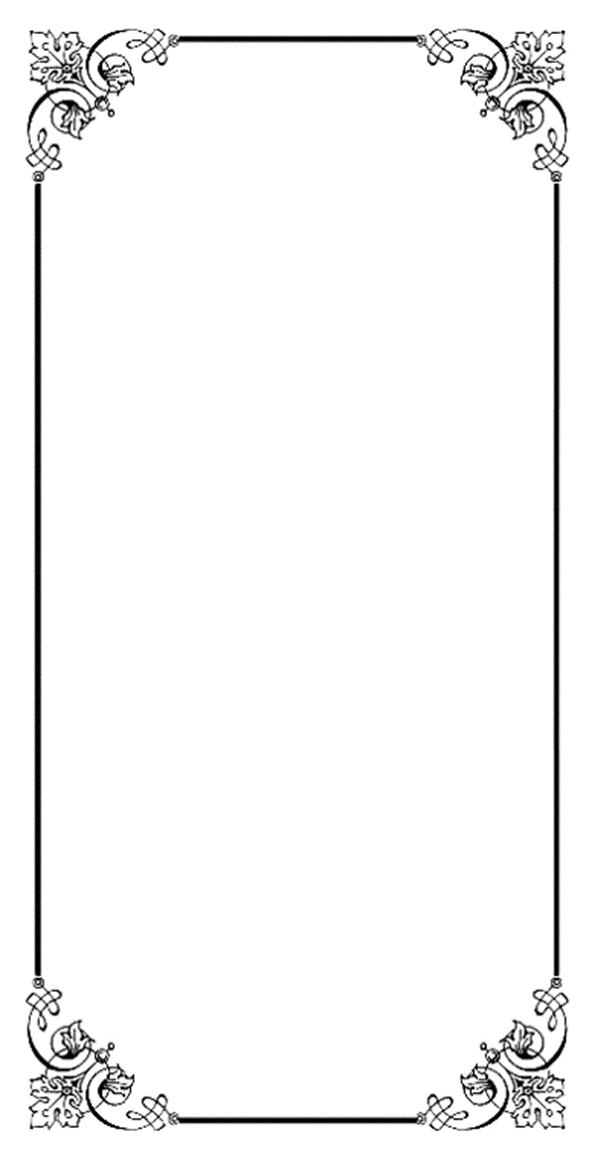 Hymn: “Will Your Anchor Hold…” [# 344 VIP vs. 1, 2 & 4]BenedictionALL:	May God the Father of Time and Eternity be with us.  May God the Son who feels our pain and knows our tears journey with us.  May God the Holy Spirit inspire us and give us renewed hop, for now and always.  Amen.L: 	And the peace of God, which transcends all understanding, guard your hearts and your minds in Christ Jesus.  Amen. 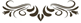                 The Methodist Church in the Caribbean 
                          and the Americas (MCCA)Jamaica DistrictDISTRICT THEME:“Spreading Scriptural Holiness to Reform the Nation…Beginning with Me”Sub Theme “Caring for the Body, Mind and Soul as we serve the present age”METHODIST VOICES IN WORD AND SONGTELEVISION MINISTRY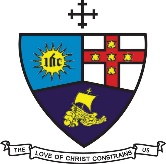 8th Lord’s Day after Pentecost Sunday, July 18, 2021DIVINE WORSHIPOfficiating Clergy:Preacher:          Rev’d Duane Samm                              (Minister, South Trinidad Circuit)Liturgist:          Rev’d Bosworth Mullings                              (Supt. Minister, Coke Circuit)	Organist:		Bro. Audley Davidson	Choristers:	Sis. Yvonne Brown
			Sis. Lucette Cargill		Sis. Valerie Hinds
			Sis. Marie MillerDistrict Bishop:  Rev’d Christine Gooden- BengucheDistrict Secretary:  Rev’d Dr. Wayneford McFarlaneA warm welcome to all worshippers! Summer is Here!Register Now for ● Junior ● Senior & ● Gamut 
Virtual Summer Camps 2021REGISTRATION FORM LINK: 
https://forms.gle/NKE9rpGzwYULDcRE9For more Information: 
Visit www.jamaicamethodist.org or call 876-546-0469
